Λέμε ΟΧΙ στο Bullying με μουσική χωρίς διακρίσεις!Ο Δήμος Λαμιέων σε συνεργασία με το Κέντρο Ευρωπαϊκής Πληροφόρησης Europe Direct Λαμίας, διοργανώνουν εκδήλωση ενάντια στον Εκφοβισμό (bullying) με στόχο την ενημέρωση και ευαισθητοποίηση των δημοτών για το επίκαιρο και ευαίσθητο πρόβλημα της λεκτικής και σωματικής παρενόχλησης, το οποίο τα τελευταία χρόνια συνεχώς γιγαντώνεται, καθώς και της αποδοχής της διαφορετικότητας. Στο πλαίσιο αυτό και απευθυνόμενοι κυρίως στη νέα γενιά, θα πραγματοποιηθεί «Party νέων» την Παρασκευή 13 Ιουλίου 2018 και ώρα 9:00 μ.μ., στην Πλατεία Πάρκου με μουσική από τους dj’s Stavros P., Tom G. Kar. και Ilias B. που θα ξεσηκώσουν τους νέους και τις νέες της πόλης μας στέλνοντας παράλληλα και ένα μήνυμα κοινωνικού χαρακτήρα ενάντια στην σύγχρονη μάστιγα του εκφοβισμού και των διακρίσεων.Οι νέοι κάνουν τη διαφορά και εναντιώνονται σε κάθε μορφή διάκρισης και παρενόχλησης και μέσα από την ψυχαγωγία λένε όχι στο bullying!Η είσοδος θα είναι ελεύθερη για όλους.Από το Γραφείο Τύπου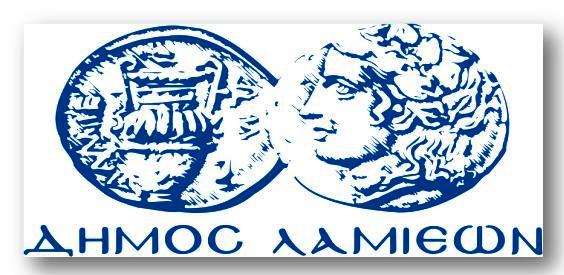 ΠΡΟΣ: ΜΜΕΔΗΜΟΣ ΛΑΜΙΕΩΝΓραφείου Τύπου& Επικοινωνίας                                   Λαμία, 11/7/2018